COURSE SYLLABUS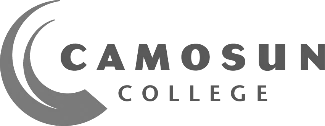 COURSE TITLE:		CLASS SECTION:	003	TERM:		Fall 2022						COURSE CREDITS:  							DELIVERY METHOD(S):	Classes will be lecture format with class discussions.  Students will be expected to read the assigned chapter(s) and participate in class discussions.For COVID-19 information please visit https://legacy.camosun.ca/covid19/index.html.Camosun College requires mandatory attendance for the first class meeting of each course. If you do not attend, and do not provide your instructor with a reasonable explanation in advance, you will be removed from the course and the space offered to the next waitlisted student.INSTRUCTOR DETAILSNAME:		Raymond Lonsdale (MA Crim)	EMAIL:		LonsdaleR@Camosun.bc.caOFFICE:		210A Young				HOURS:		Thursday 14:00 – 15:00 or by appointmentAs your course instructor, I endeavour to provide an inclusive learning environment. However, if you experience barriers to learning in this course, do not hesitate to discuss them with me. Camosun College is committed to identifying and removing institutional and social barriers that prevent access and impede success.CALENDAR DESCRIPTIONPREREQUISITE(S):CO-REQUISITE(S): EXCLUSION(S):	COURSE LEARNING OUTCOMES / OBJECTIVESREQUIRED MATERIALS & RECOMMENDED PREPARATION / INFORMATIONa)	Linden, Rick (2016) Criminology: A Canadian Perspective (9th edition). Ontario: Nelson Educational Ltdb)   Recommended: Writing Reference Manual for Criminal Justice.COURSE SCHEDULE, TOPICS, AND ASSOCIATED PREPARATION / ACTIVITY / EVALUATIONThe following schedule and course components are subject to change with reasonable advance notice, as deemed appropriate by the instructor.  Students registered with the Centre for Accessible Learning (CAL) who complete quizzes, tests, and exams with academic accommodations have booking procedures and deadlines with CAL where advanced noticed is required. Deadlines scan be reviewed on the CAL exams page.  http://camosun.ca/services/accessible-learning/exams.htmlEVALUATION OF LEARNINGSTUDENT RESPONSIBILITYEnrolment at Camosun assumes that the student will become a responsible member of the College community. As such, each student will display a positive work ethic, assist in the preservation of College property, and assume responsibility for their education by researching academic requirements and policies; demonstrating courtesy and respect toward others; and respecting expectations concerning attendance, assignments, deadlines, and appointments.SUPPORTS AND SERVICES FOR STUDENTSCamosun College offers a number of services to help you succeed in and out of the classroom. For a detailed overview of the supports and services visit http://camosun.ca/students/.If you have a mental health concern, please contact Counselling to arrange an appointment as soon as possible. Counselling sessions are available at both campuses during business hours. If you need urgent support after-hours, please contact the Vancouver Island Crisis Line at 1-888-494-3888 or call 911.COLLEGE-WIDE POLICIES, PROCEDURES, REQUIREMENTS, AND STANDARDSAcademic Accommodations for Students with DisabilitiesThe College is committed to providing appropriate and reasonable academic accommodations to students with disabilities (i.e. physical, depression, learning, etc). If you have a disability, the Centre for Accessible Learning (CAL) can help you document your needs, and where disability-related barriers to access in your courses exist, create an accommodation plan. By making a plan through CAL, you can ensure you have the appropriate academic accommodations you need without disclosing your diagnosis or condition to course instructors. Please visit the CAL website for contacts and to learn how to get started: http://camosun.ca/services/accessible-learning/ Academic Integrity Please visit http://camosun.ca/about/policies/education-academic/e-1-programming-and-instruction/e-1.13.pdf for policy regarding academic expectations and details for addressing and resolving matters of academic misconduct. Academic Progress Please visit http://camosun.ca/about/policies/education-academic/e-1-programming-and-instruction/e-1.1.pdf for further details on how Camosun College monitors students’ academic progress and what steps can be taken if a student is at risk of not meeting the College’s academic progress standards. Course Withdrawals Policy Please visit http://camosun.ca/about/policies/education-academic/e-2-student-services-and-support/e-2.2.pdf for further details about course withdrawals. For deadline for fees, course drop dates, and tuition refund, please visit http://camosun.ca/learn/fees/#deadlines.Grading Policy Please visit http://camosun.ca/about/policies/education-academic/e-1-programming-and-instruction/e-1.5.pdf for further details about grading.   Grade Review and AppealsPlease visit http://camosun.ca/about/policies/education-academic/e-1-programming-and-instruction/e-1.14.pdf for policy relating to requests for review and appeal of grades.   Mandatory Attendance for First Class Meeting of Each Course Camosun College requires mandatory attendance for the first class meeting of each course. If you do not attend, and do not provide your instructor with a reasonable reason in advance, you will be removed from the course and the space offered to the next waitlisted student. For more information, please see the “Attendance” section under “Registration Policies and Procedures” (http://camosun.ca/learn/calendar/current/procedures.html) and the Grading Policy at http://camosun.ca/about/policies/education-academic/e-1-programming-and-instruction/e-1.5.pdf. Medical / Compassionate WithdrawalsStudents who are incapacitated and unable to complete or succeed in their studies by virtue of serious and demonstrated exceptional circumstances may be eligible for a medical/compassionate withdrawal. Please visit http://camosun.ca/about/policies/education-academic/e-2-student-services-and-support/e-2.8.pdf to learn more about the process involved in a medical/compassionate withdrawal.  Sexual Violence and Misconduct Camosun is committed to creating a campus culture of safety, respect, and consent.  Camosun’s Office of Student Support is responsible for offering support to students impacted by sexual violence.  Regardless of when or where the sexual violence or misconduct occurred, students can access support at Camosun. The Office of Student Support will make sure students have a safe and private place to talk and will help them understand what supports are available and their options for next steps. The Office of Student Support respects a student’s right to choose what is right for them. For more information see Camosun’s Sexualized Violence and Misconduct Policy: http://camosun.ca/about/policies/education-academic/e-2-student-services-and-support/e-2.9.pdf and camosun.ca/sexual-violence. To contact the Office of Student Support: oss@camosun.ca or by phone: 250-370-3046 or 250-3703841Student Misconduct (Non-Academic)Camosun College is committed to building the academic competency of all students, seeks to empower students to become agents of their own learning, and promotes academic belonging for everyone. Camosun also expects that all students to conduct themselves in a manner that contributes to a positive, supportive, and safe learning environment. Please review Camosun College’s Student Misconduct Policy at http://camosun.ca/about/policies/education-academic/e-2-student-services-and-support/e-2.5.pdf to understand the College’s expectations of academic integrity and student behavioural conduct.  Class Week/ DateLecture TopicChapterWeek #1 Sept 8What is CriminologyIntroductionWeek #2 Sept 15Crime, Criminals and CriminologyChapter 1Week #3 Sept 22Counting CrimeQuiz 1 (last 30 min of class)Chapter 4Week #4 Sept 29Correlates of Criminal BehaviourChapter 5Week #5 Oct 6Victimology, Victim Services and Victims’ RightsChapter 7Week # Oct 13Early Theories of CriminologyQuiz 2 (last 30 minutes of class)Chapter 8Week # 8 Oct 20Psychological Perspectives on CriminologyChapter 9Week # 9 Oct 27Strain TheoriesChapter 10Week # 10 Nov 3Conflict TheoriesQuiz 3 (last 30 min of class)Chapter 11Week # 11 Nov 10Critical Criminology Chapter 12Week # 12 Nov 17Interactionist TheoriesChapter 13Week #13 Nov 24Social Control TheoryNov 24 - Critique due at beginning of class Chapter 14Week #14 Dec 1Routine Activity and Rational Choice theoriesQuiz 4 (last 30 minutes of class)Chapter 15Week #15 Dec 8SummaryDESCRIPTIONWEIGHTING4 Quizzes 40%Final Exam will take place during final exam week. The  final exam may consist of definition, short answer, multiple choice, matching and essay questions35%Critique – due Nov 24, 2022.  15%Participation 10%TOTAL100%If you have a concern about a grade you have received for an evaluation, please come and see me as soon as possible. Refer to the Grade Review and Appeals policy for more information.http://camosun.ca/about/policies/education-academic/e-1-programming-and-instruction/e-1.14.pdfAcademic Advisinghttp://camosun.ca/advisingAccessible Learninghttp://camosun.ca/accessible-learningCounsellinghttp://camosun.ca/counsellingCareer Serviceshttp://camosun.ca/coopFinancial Aid and Awardshttp://camosun.ca/financialaidHelp Centres (Math/English/Science)http://camosun.ca/help-centresIndigenous Student Supporthttp://camosun.ca/indigenousInternational Student Supporthttp://camosun.ca/international/Learning Skillshttp://camosun.ca/learningskillsLibraryhttp://camosun.ca/services/library/Office of Student Supporthttp://camosun.ca/ossOmbudspersonhttp://camosun.ca/ombudsRegistration http://camosun.ca/registrationTechnology Supporthttp://camosun.ca/itsWriting Centrehttp://camosun.ca/writing-centreChanges to this syllabus: Every effort has been made to ensure that information in this syllabus is accurate at the time of publication. The College reserves the right to change courses if it becomes necessary so that course content remains relevant. In such cases, the instructor will give the students clear and timely notice of the changes.